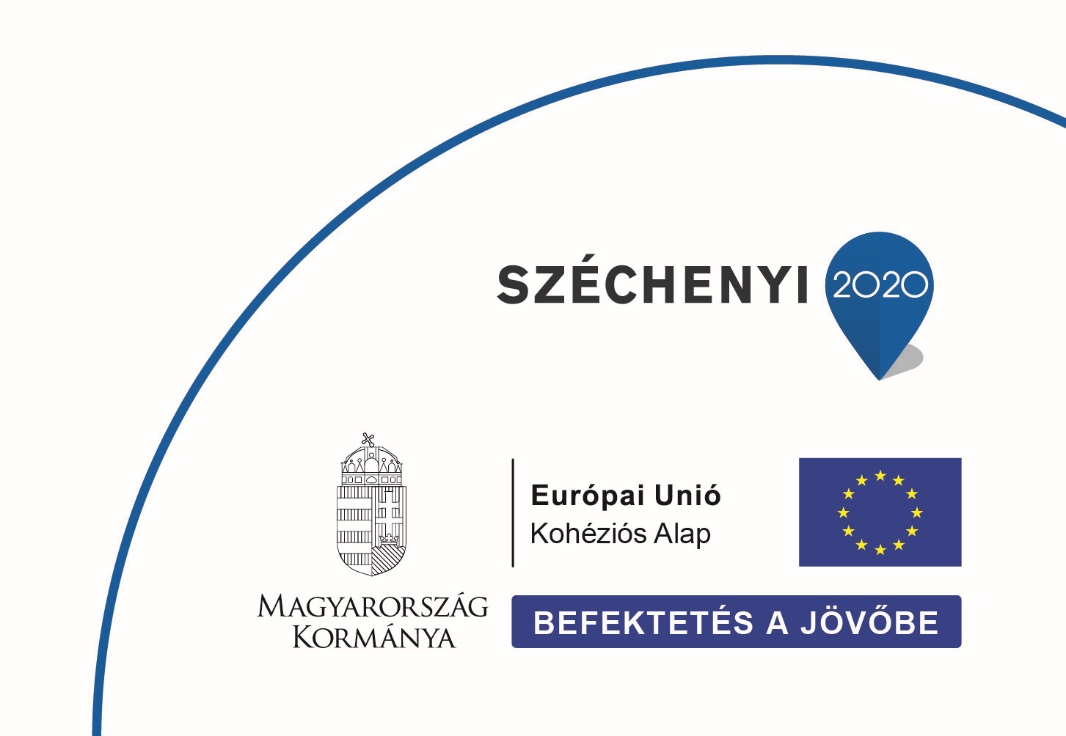 Szigetvári KÓRHÁZ„Adásvételi szerződés - EFOP-2.2.19-17 Járóbeteg szakellátó szolgáltatások fejlesztése pályázat keretében orvosi berendezések, eszközök leszállítása, üzembe helyezése és jótállás biztosítása”EFOP-2.2.19-17-2017-00016Szigetvári Kórház szakrendeléseinek infrastrukturális fejlesztéseMŰSZAKI SPECIFIKÁCIÓFelhívjuk az Ajánlattevők figyelmét, hogy az adatlapokon minden olyan megjelölést, mely esetben a „min.” megjelölést követően tól-ig határ került rögzítésre (pl, min. 40-170 cm) úgy kell értelmezni, hogy a megajánlásoknak magukban kell foglalniuk a megadott tartományt.Az előírt követelmény nem teljesítése érvénytelenséget eredményez.1. részajánlati kör: Diagnosztikai röntgen sugárzás alapelvű eszközök2. részajánlati kör: Egyéb diagnosztikai és kiegészítő eszközökA táblázat(ok) nem bővíthető, nem egészíthető ki. Valamennyi rubrika kitöltése szükséges. Ennek elmaradása érvénytelenséget von maga után.MegnevezésMennyiségDigitális (flat panel technológiájú) röntgenfelvételi berendezés1 dbMegajánlott termék gyártója és típusa: Megajánlott termék gyártója és típusa: Hivatalos belföldi szervizpartner:Hivatalos belföldi szervizpartner:Minimum műszaki előírásElvárásSúlyszámAjánlott paraméterekPáciens asztalPáciens asztalPáciens asztalPadlóra szerelt, nem mobil kialakításúIgenVezeték nélküli lábkapcsoló a fékek oldásához és a függőleges mozgástartomány állításhozIgenAsztallap magasság állítás motorikusIgenAsztallap felülete min. 220 cm x 80 cm (min. 17600 cm2)IgenAsztallap hosszirányú mozgástartomány min. +/-460 mmIgen, kérjük megadniAsztallap keresztirányú mozgástartomány min. +/-130 mmIgen, kérjük megadniAsztallap teherbírása min. 280 kgIgenRöntgen generátorRöntgen generátorRöntgen generátorNévleges teljesítmény min. 80 kWIgen, kérjük megadnikV tartomány min. 40-150 kVIgen, kérjük megadniMax. áram min. 1000 mAIgen, kérjük megadniAEC mezők száma min. 3 Igen, kérjük megadniRöntgencsőRöntgencsőRöntgencsőRöntgencső feszültség tartomány min. 40-150 kVIgen, kérjük megadniAnód hőkapacitás min. 600kHUIgen, kérjük megadniRöntgencső kisfókusz max. 0.6 mmIgen, kérjük megadniRöntgencső nagyfókusz max. 1.2 mmIgen, kérjük megadniKollimátorKollimátorKollimátorLED világításIgenBeépített dózismérő (DAP)IgenAutomatikus kollimáció a beállított testtájéki programoknak megfelelőenIgenDigitális detektor 1Digitális detektor 1Digitális detektor 1A rendszerbe integrált, nem utólagosan hozzáadottIgenVezeték nélküli (WiFi alapú) és vezetékes kivitel egyaránt IgenAktív felület mérete min. 35 x 43 cmIgen, kérjük megadniDQE 0,1 lp/mm-nél min. 80 %Igen, kérjük megadniPixel mérete max. 140um/pixelIgen, kérjük megadniA detektoron mobil módban is készülhet felvétel, az asztali bucky-ból, vagy a fali bucky-ból kivéveIgenA detektor maximális teherbírása, ha a páciens a detektoron áll min. 100 kgIgen, kérjük megadniDigitális detektor 2Digitális detektor 2Digitális detektor 2A rendszerbe integrált, nem utólagosan hozzáadottIgenVezeték nélküli (WiFi alapú) és vezetékes kivitel egyarántIgenAktív felület mérete min. 43 x 43 cmIgen, kérjük megadniDQE  0,1  lp/mm-nél min. 70%Igen, kérjük megadniPixel mérete max. 140um/pixelIgen, kérjük megadniA detektoron mobil módban is készülhet felvétel, az asztali bucky-ból, vagy a fali bucky-ból kivéveIgenA két detektor szabadon felcserélhető a mellkas állványban és a bucky asztalban IgenMennyezeti csőtartó szerkezetMennyezeti csőtartó szerkezetMennyezeti csőtartó szerkezetMozgatás minden irányban (horizontális, keresztirányú, vertikális)IgenCső elforgatása függőleges tengely körül min. 200°Igen, kérjük megadniCső elforgatása vízszintes tengely körül min. 320°Igen, kérjük megadniHosszirányú mozgástartomány min. 4000mmIgen, kérjük megadniKeresztirányú mozgástartomány min. 3000mmIgen, kérjük megadniFüggőleges irányú motorikus mozgástartomány min. 1800mmIgen, kérjük megadniSzinkronizált fókuszkövetés(a röntgencső szinkronban követi a detektort az asztali és a fali bucky állványnál történő pozícionálásnál egyaránt)IgenSzinkronizált detektorkövetés (a detektor szinkronban követi a röntgencsövet az asztali és a fali bucky állványnál történő pozícionálásnál egyaránt)IgenÉrintőképernyős kijelző a mennyezeti csőtartónIgenÉrintőképernyős kijelző mérete min. 10”Igen, kérjük megadniA mennyezeti csőtartón levő kijelzőn a páciens adatainak kijelzése IgenAutomatikus SID kijelzése a mennyezeti csőtartón levő kijelzőnIgenA mennyezeti csőtartón levő kijelzőn az elkészített röntgenfelvétel megjeleníthetőIgenA mennyezeti csőtartón levő kijelzőn lehetséges az adott testtájéki adatok/protokollok kiválasztása/módosítása IgenA mennyezeti csőtartón levő kijelzőn lehetséges az adott vizsgálathoz szükséges paraméterek módosítása (kV, mA/mAs, sec, AEC, denzitás)IgenFali Bucky állványFali Bucky állványFali Bucky állványFix fókuszú bucky rács az adott SID-nak megfelelőenIgenBucky függőleges mozgás tartománya, min. 1500mmIgen, kérjük megadniBucky közepének függőleges alsó pozíciója max. 300mm Igen, kérjük megadniKapaszkodó laterális felvételek készítéséhezIgenMotorizált függőleges mozgatásIgenMunkaállomásMunkaállomásMunkaállomásMonitor mérete min. 23”Igen, kérjük megadniLED típusú monitorIgenMerevlemez (HDD) tárkapacitása min. 1TBIgen, kérjük megadniDAP által mért dózis megjelenítése az elkészült röntgenfelvételenIgenDose reportIgenKommunikáció és kimenetekKommunikáció és kimenetekKommunikáció és kimenetekTeljes körű DICOM 3.0 kompatibilitás beleértve a Dose reportot küldési lehetőségét a PACS rendszerbeIgenLicence a meglévő Medimon renszerhez való illeszkedéshezIgenMegnevezésMennyiségCsontsűrűségmérő1 dbMegajánlott termék gyártója és típusa: Megajánlott termék gyártója és típusa: Hivatalos belföldi szervizpartner:Hivatalos belföldi szervizpartner:Minimum műszaki előírásElvárásSúlyszámAjánlott paraméterTeljes testes csontsűrűségmérésre alkalmas készülékIgenFelvételezhető területMin. 195x65 cmIgen, kérjük megadniTerhelhetőség Min. 200 kgIgen, kérjük megadniAsztal legalacsonyabb szintje Max. 75 cmIgen, kérjük megadniLézeres betegpozícionálásIgenPáciensdózis csökkentő eljárásIgenPulzált energia /kettős lövési rendszer/Indok: Kisebb sugárdózis, jobb képminőségű felvételek előállításaKérjük megadni (Előny a megléte) igen = 10 pontnem = 0 pont10Digitális detektorIgenOlajjal hűtött röntgencsőIndok: a levegő hűtött röntgencsövekkel szemben nagymértékben megnöveli a készülék élettartamát, illetve a kevesebb várható meghibásodás okán a fenntartási költségek is alacsonyabbakKérjük megadni (Előny a megléte) igen = 10 pontnem = 0 pont10Vizsgálati típusokAP gerincIgenCsípő IgenAlkarIgenTeljes testIgenOrtopédiai program (csípő)IgenGyermek vizsgálatra alkalmas programIgenEgyéb szoftveres követelményekDICOM kommunikációigenVizsgálatok összehasonlíthatóságaigenMunkaállomás követelményekmin. Intel Core processzorIgen, kérjük megadnimin. Windows 7 operációs rendszerIgen, kérjük megadniRAM min. 2 GBIgen, kérjük megadniHDD Min. 250 GBIgen, kérjük megadniDVD meghajtóIgenLCD monitor Min. 19"Igen, kérjük megadniSzínes hálózati nyomtatóIgenLicence a meglévő Medimon rendszerhez való illeszkedéshezIgenMegnevezésMennyiségEndoszkóp mosó1 dbMegajánlott termék gyártója és típusa: Megajánlott termék gyártója és típusa: Hivatalos belföldi szervizpartner:Hivatalos belföldi szervizpartner:Minimum műszaki előírásElvárásSúlyszámAjánlott paraméterFlexibilis endoszkópok tisztítására és fertőtlenítésére szolgáló berendezésIgenAz eszköz különböző gyártók endoszkópjainak hatásos mosását, tisztítását, fertőtlenítését végzi a vonatkozó higiénés és műszaki szabvány követelmények alapján: Orvostechnikai eszköz CE IIb jelölés az MDD 93/42/EEC szerint MSZ EN ISO 15883-1,4 szabvány megfelelőség alapjánIgenEgy berendezés, mely kettő, egymástól térben és időben független üzemeltetésű mosótérrel rendelkezik.Igen2 db endoszkóp egymástól függetlenül működtethető, egymás mellett vagy egymás felett elhelyezkedő, szeparált kamrában történő mosás- fertőtlenítéseIgen, kérjük megadniEN ISO 15883-4 szabvány megfelelőség, validálhatóságot biztosító független paramétermonitorozó egységgelIgenMin. 7 db különálló, egymástól független csatorna csatlakozó, szivárgásteszt csatlakozóIgen, kérjük megadniEndoszkóp csatornánként független áramlás biztosítása, csatorna leválasztó (víz-levegő) biztosítása a különböző típusú endoszkópokhoz, nyomás és dugulás ellenőrzés csatornánkéntIgenSzivárgásteszt és folyamatos nyomáskontroll a ciklus soránIgenHatékony mosást, fertőtlenítést, öblítést és legalább a csatornák kifújását biztosító ciklus, a ciklus hatásosságát az EN ISO 15883-4 szabvány alapján független tesztintézet igazolja, szabványos tesztekkel igazolt baktericid, fungicid, virucid és sporocid hatásosságIgenEN ISO 15883-4 szabvány szerinti standard ciklusidő (szivárgásteszt, mosás, fertőtlenítés, öblítések, csatorna szárítás) max. 30 percIgen, kérjük megadniMotorikus mozgatású kamraajtó, lábkapcsolóval működtethető ajtónyitás a higiénikus behelyezés biztosításáraIndok: A célként kitűzött maximális higiénia érdekében és a fertőzések előfordulásának minimálisra csökkentése céljábólKérjük megadni (Előny a megléte) igen = 10 pontnem = 0 pont10Színes LCD kijelző, magyar nyelvű menürendszerIgenBeépített nyomtatóIgenOpcionális regisztrációs szoftver számítógép csatlakozással ciklusdokumentációraIgenThermikus önfertőtlenítő program ISO 15883-4 szerint a teljes csőhálózat fertőtlenítéséreIgenFertőtlenítőszert egyszer használja fel (Single Shot)IgenAlacsony hőmérsékletű, 40°C alatti fertőtlenítési folyamatIgenUtolsó öblítés vegyszermentes steril szűrt vízzelIgenVízfogyasztás teljes ciklusra (tiszítás-fertőtlenítés) max. 40 lIgen, kérjük megadniGyártótól független eszközkompatibilitás IgenAz ajánlat tartalmazza az intézmény által használt Pentax gyártmányú endoszkópok csatlakoztatásához szükséges csatlakozókatIgenA készülék legyen felszerelve vegyszer párolgás gőzeinek elszívására alkalmas elszívóval és csőcsatlakozóval (min. 50m3/h teljesítménnyel)Indok: az alkalmazottak egészségügyi állapotának védelmében és a kórházi munkaegészségügy maximális szintjének elérése érdekében.Kérjük megadni (Előny a megléte) igen = 10 pontnem = 0 pont10Az ajánlat tartalmazza hatékony és biztonságos üzemeltetéshez szükséges előszűrő rendszert, vízlágyító berendezést és vízmelegítő berendezést a helyi adottságok figyelembe vételévelIgenMegnevezésMegnevezésMegnevezésMegnevezésMennyiségMennyiségHumprey látótérvizsgálóHumprey látótérvizsgálóHumprey látótérvizsgálóHumprey látótérvizsgáló1 db1 dbMegajánlott termék gyártója és típusa: Megajánlott termék gyártója és típusa: Megajánlott termék gyártója és típusa: Megajánlott termék gyártója és típusa: Megajánlott termék gyártója és típusa: Megajánlott termék gyártója és típusa: Hivatalos belföldi szervizpartner:Hivatalos belföldi szervizpartner:Hivatalos belföldi szervizpartner:Hivatalos belföldi szervizpartner:Hivatalos belföldi szervizpartner:Hivatalos belföldi szervizpartner:Minimum műszaki előírásElvárásSúlyszámSúlyszámAjánlott paraméterAjánlott paraméterAutomata periméter a funkcionális látótércsökkenés mértékének vizsgálatára, IgenA készülékbe integrált PC-vel, min 30 cm átmérőjű vizsgálóernyővel és érintőképernyővelIgen, kérjük megadni90 fokos beteg-orvos elhelyezkedésIgenKülső munkaállomáson is megjeleníthető eredményekIgenGuided Progression Analysis szoftverIgenVisual Field Index megjelenítése.IgenVizsgálati programok:Treshold és supratreshold, valamint speciális vizsgálatokIgen, kérjük megadniÉletkor-függő supratreshold vizsgálatokIgenA felhasználó által meghatározható vuzsgálati pontokból álló tesztek lértehozásaIgenSzűrővizsgálati tesztstratégiák: 2-3 zónás, korfüggőIgen Hagyományos és gyors centrális és periferiális küszöbérték programok: SITA Standard, SITA Fast Full Treshold és FastPacIgen Intenzitástartomány 0,1 – 10000 asbIgenHáttérintenzitás 31,5 asbIgenStimulus:Stimulus-/háttérszínek:fehér a fehérenIgen Stimulus mérete Goldmann  IIIIgenFixáció követés:Vakfolt fixáció követés a Heijl-Krakau vakfolt figyelő teszttelIgenVideókép a szemről teszt közbenIgenElemző szoftverek:Single field AnalysisIgenSingle and multiplied field AnalysisIgenA leletben megjelenített katarakta szűrésIgenGPA –Guided Progresszió Analízis elemző program IgenMotoros műszerasztal IgenNagyteljesítményű prekonfigurált hálózati lézernyomtatóIgenMegnevezésMegnevezésMegnevezésMegnevezésMennyiségMennyiségFülészeti álló mikroszkópFülészeti álló mikroszkópFülészeti álló mikroszkópFülészeti álló mikroszkóp1 db1 dbMegajánlott termék gyártója és típusa: Megajánlott termék gyártója és típusa: Megajánlott termék gyártója és típusa: Megajánlott termék gyártója és típusa: Megajánlott termék gyártója és típusa: Megajánlott termék gyártója és típusa: Hivatalos belföldi szervizpartner:Hivatalos belföldi szervizpartner:Hivatalos belföldi szervizpartner:Hivatalos belföldi szervizpartner:Hivatalos belföldi szervizpartner:Hivatalos belföldi szervizpartner:Minimum műszaki előírásElvárásSúlyszámSúlyszámAjánlott paraméterGördíthető állványra szerelt kivitelIgen4 vagy 5 antisztatikus kerék, melyek közül legalább 2 fékezhetőIgen, kérjük megadniApokromatikus lencsékből álló mikroszkóp fejIgenVáltoztatható nagyítás váltóMin. 5 lépésbenIgen, kérjük megadniNagyítási fokozatok tartalmazzák a 4x, 6x, 10x, 16x, 25x értékeketIgen, kérjük megadniBinokuláris fej dönthetőMin. 90°-banIgen, kérjük megadniÁllítható pupillatávolság: 55-75 mm, Igen, kérjük megadniObjektív: f=200-300 mm fokozatmentesen állitható finomfókusz állítással Igen, kérjük megadniSzéles látóterű okulárok 10x/12,5 mm IgenMágneses rögzitésű okulárokIgenDioptria korrekció +5/-8 DIgen, kérjük megadniÁllító fogantyú a fejen IgenAz állványon rögzitett, két égőt tartalmazó lámpaház gyors égőcsrét lehetővé tevő gyorskapcsolóval.Igen, kérjük megadniA meghibásodás/kiégés esetén a készülék jelzi, hogy a tartalék égő van használatban.Igen, kérjük megadniMegvilágítás: legalább 12V 100W HalogénIgen, kérjük megadniBeforgatható zöld szűrőIgen, kérjük megadniKét karos állványIgenA karok kinyúlásaMin. 1100 mmIgen, kérjük megadniMegnevezésMegnevezésMegnevezésMegnevezésMennyiségMennyiségNagel anomaloscopeNagel anomaloscopeNagel anomaloscopeNagel anomaloscope1 db1 dbMegajánlott termék gyártója és típusa: Megajánlott termék gyártója és típusa: Megajánlott termék gyártója és típusa: Megajánlott termék gyártója és típusa: Megajánlott termék gyártója és típusa: Megajánlott termék gyártója és típusa: Hivatalos belföldi szervizpartner:Hivatalos belföldi szervizpartner:Hivatalos belföldi szervizpartner:Hivatalos belföldi szervizpartner:Hivatalos belföldi szervizpartner:Hivatalos belföldi szervizpartner:Minimum műszaki előírásElvárásSúlyszámSúlyszámAjánlott paraméterNeutrális illesztés: fehér fény, norma szerinti fénnyel összehasonlítható (6750 K)IgenVizsgálati mező, vízszintesen ketté osztvaMin. 2”Igen, kérjük megadniUlbrich-gömbök, magas homogenitásIgenOkulár korrekció + / - 6 dioptriaIgenOkulár szögállásaMin. 35-55°Igen, kérjük megadniFelhasznált színtesztek:Vörös/Zöld Rayleigh-féle kiegyenlítéses eljárásIgenKék/Zöld Moreland féle kiegyenlítéses eljárásIgenTartozékok:Notebook operációs rendszerrel és nyomtatóvalIgenMegnevezésMennyiségEKG, 12 csatornás4 dbMegajánlott termék gyártója és típusa: Megajánlott termék gyártója és típusa: Hivatalos belföldi szervizpartner:Hivatalos belföldi szervizpartner:Minimum műszaki előírásElvárásSúlyszámAjánlott paraméterKönnyen kezelhető, hordozható EKG készülékigenBeépített TFT LCD kijelzőmin. 7”Igen, kérjük megadniKijelző képernyő felbontásamin. 800 x 480Igen, kérjük megadniÉrintőképernyőIndok: Gyorsabb beállítási lehetőségek rövidebb vizsgálati időt eredményeznek, ami növeli a hatékonyságot és csökkenti más páciensek várakozási idejét. Kérjük megadni (Előny a megléte) igen = 10 pontnem = 0 pont10Kijelzőn egyidejűleg megjeleníthető csatornák számamin. 12Igen, kérjük megadniMagyar nyelvű szoftverigenBeépített (nem érintőképernyőn megjeleníthető) teljes alfanumerikus billentyűzetigen12 elvezetéses adatgyűjtés és analízisigenAutomata és manuális üzemmódokigenDefibrillátor védelemigenMintavételezési frekvencia (nem pacemaker spyke üzemmódban)min. 16000 HzIgen, kérjük megadniPacemaker detektálásigenFrekvencia válaszmin. 0,05 – 150 HzigenCMRR (AC szűrő bekapcsolása mellett)min. 135 dBIgen, kérjük megadniNyugalmi EKG mérő és analízis programIgenBeépített hőírós nyomtató, mely legalább 12 csatorna egyidejű nyomtatására alkalmasIgen, kérjük megadniHőírós papír méretemin. 210 x 140 mmIgen, kérjük megadniPapírsebesség állíthatómin. 5-12,5-25-50 mm/secIgen, kérjük megadni.pdf formátumú riportok exportálási lehetőségeigenVonalkód olvasó csatlakoztatási lehetőségeigenAkkumulátoros és hálózati üzemmódigenLi-ion akkumulátorigenAkkumulátoros üzemmódban monitorozási időmin. 3 óraIgen, kérjük megadniFelvételek tárolására alkalmas belső memóriamin. 200 felvételIgen, kérjük megadniSúly akkumulátorral együttmax. 5 kgIgen, kérjük megadniA készülék használatához szükséges indulókészlet (hálózati kábel, akkumulátor, EKG törzskábel és pácienskábel, mellkasi elektródák, végtagi csipeszek, 1 csomag papír, 1 tubus zselé)igenMegnevezésMegnevezésMegnevezésMegnevezésMennyiségMennyiségOCT készülékOCT készülékOCT készülékOCT készülék1 db1 dbMegajánlott termék gyártója és típusa: Megajánlott termék gyártója és típusa: Megajánlott termék gyártója és típusa: Megajánlott termék gyártója és típusa: Megajánlott termék gyártója és típusa: Megajánlott termék gyártója és típusa: Hivatalos belföldi szervizpartner:Hivatalos belföldi szervizpartner:Hivatalos belföldi szervizpartner:Hivatalos belföldi szervizpartner:Hivatalos belföldi szervizpartner:Hivatalos belföldi szervizpartner:Minimum műszaki előírásElvárásSúlyszámSúlyszámAjánlott paraméterSpectral Domain OCT retina, glaucoma és a cornea diagnosztikájáhozIgenMagassági szemkövetés és auto-fókusz funkcióIgenFókusz tartomány Min. -15.00 D – 10.00 DIgen, kérjük megadniOCT szkennelési hullámhossz 880 nmIgenOCT fényforrás: SLDIgenSzkennelési sebesség Min. 53.000 A-scan/secIgen, kérjük megadni3D képalkotás időtartama Min. 1.6 secIgen, kérjük megadniOCT felbontása: Optikailag Z: 7 µm, XY: 3 µmIgenOCT felbontása: Digitálisan Z: 4 µm XY: 3 µmIgenB-scan tartomány: Z: 2.1 mm XY: 3-9 mmIgenKülső és belső fixációs fény: külső fixációs fény: 630/565 nm, belső fixációs fény 660 nmIgenKépalkotási méret Min. 36° x 30°Igen, kérjük megadniLegnagyobb szkennelhető terület Min. 9 x 9 mmIgen, kérjük megadniMinimális pupillaátmérő 2.5 mmIgenSzoftveres analízis: 6 retinális réteg szegmentálása, macula vastagsági térkép, idegrost réteg vastagsági térkép (RNFL), Ganglion sejtréteg analízis (GCL), egyéb analizáló és progresszió követő programokIgenGCL, macula, RNFL térképek összehasonlítása normatív adatbázis alapjánIgenCornea vastagság mérése, corna-írisz szögmérésIgenKötelező tartozékokKülső számítógép adattároláshozIgenMotoros asztalIgenMonitorIgenSzínes lézernyomtatóIgenMegnevezésMennyiségSzemészeti ultrahang készülék1 dbMegajánlott termék gyártója és típusa: Megajánlott termék gyártója és típusa: Hivatalos belföldi szervizpartner:Hivatalos belföldi szervizpartner:Minimum műszaki előírásElvárásSúlyszámAjánlott paraméterB-scan funkció 10 MHz-es fejjelIgenKépfrissítés Min. 10 kép/secIgen, kérjük megadniSzkennelési szögMin. 60°Igen, kérjük megadniSzkennelési mélység kétfokozatú, legnagyobb mélységeMin. 45 mmIgen, kérjük megadniKétfokozatú zoom funkcióIgenMegjelenített szürkeségi skála felbontásaMin. 255 fokozatúIgen, kérjük megadniTeljes erősítés tartományMin. 1-90 dBIgen, kérjük megadniVálasztható erősítési görbék, legalább 3 dbIgen, kérjük megadniBiometria: 10 MHz-es fejIgenLegalább 6 féle válaszható kalkuláció formaIgen, kérjük megadniMinimum kalkulációs lépték 0,01 DIgen, kérjük megadniMérési tartományMin. 12-40 mmIgen, kérjük megadniSzínes érintőképernyőMin. 8”Igen, kérjük megadniNagyfelbontású kijelző, legalább XGA felbontássalIgen, kérjük megadniOpcionális pachymetriás modulIgenMegnevezésMennyiségAudiométer1 dbMegajánlott termék gyártója és típusa: Megajánlott termék gyártója és típusa: Hivatalos belföldi szervizpartner:Hivatalos belföldi szervizpartner:Minimum műszaki előírásElvárásSúlyszámAjánlott paraméterKétcsatornás digitális diagnosztikai audiométerIgenTeljes audiogram felvételére alkalmasIgenLégvezetés: 125-250-500-750-1000-1500-2000-3000-4000-6000-8000 Hz; -10 - +110 dBHLIgenCsontvezetés: 250-500-750-1000-1500-2000-3000-4000-6000-8000 Hz; -10 - +80 dBHLIgenHangnyomásszint tartomány:  -10 - +120 dBIgenTeszthang: folyamatos,  pulzált, frekvencia moduláltIgenManuális és automatikus maszkolásIgenNyílt hangterű vizsgálat lehetőségeIgenBeszédteszt: élő és külső bemenetről lejátszottIgenBeépített mikrofonIgenMonitor fejhallgató csatlakoztatás lehetőségeIgenManuális és automatikus hallásgörbe felvételIgenKözvetlen hallásgörbe kinyomtatási lehetőségIgenLegalább 50 audiogram tárolásaIgenSzámítógép csatlakozás és PC-fogadóprogramIgenTartozékok:IgenLég- és csontvezetéses hallgató, IgenKülső hangszórókIgenVisszajelző gomb IgenPáciens mikrofonIgenAudiológiai kiértékelő, archiváló szoftver IgenOperátor monitor, fejhallgatóIgenMegnevezésMennyiségKerato refraktométer1 dbMegajánlott termék gyártója és típusa: Megajánlott termék gyártója és típusa: Hivatalos belföldi szervizpartner:Hivatalos belföldi szervizpartner:Minimum műszaki előírásElvárásSúlyszámAjánlott paraméterMérési rendszere Hartmann-Shack hullámfront szenzor alapú a nagy pontosság érdekébenIgenMérési üzemmódok: Refraktometria és keratometria / csak refraktometria / csak keratometria / kemény kontaktlencse bázisgörbület mérés / perifériás keratometriaIgenMérésindítási üzemmódok: Automatikus és manuálisIgen3 dimenziós automatikus szemkövető rendszerIgenRefrakció:Szférikus mérési tartományMin. -25.00 - 10.00 DIgen, kérjük megadniCilindrikus mérési tartomány Min. -10.00 - 10.00 DIgen, kérjük megadniCilinderes üzemmódok: +; -; +/-IgenPD tartomány 10 ~ 85 mmIgenRefrakciós eloszlási színestérkép megjelenítéseIgenRetroilluminációs üzemmód 4 kép tárolásávalIgenMinimálisan mérhető pupilla átmérő Min. 2.0 mmIgen, kérjük megadniKeratometria:Bázisgörbület 5.0 ~ 10.2 mmIgenKeratometriás mérési tartomány Min. 33 D – 67,5 DIgen, kérjük megadniCornea asztigmatizmus Min. 0.0 – 15.00 DIgen, kérjük megadniTengely, 1° felbontással Min. 0-180°Igen, kérjük megadniPerifériás görbületmérés legalább 8,5 mm Ø zónánIgenCornea, írisz és pupilla átmérő mérése Min. 2.0 – 14.0 mmIgen, kérjük megadniEgyéb:Beépített hőnyomtatóIgenMotoros magasállítású álltartóIgenAutomata kikapcsolásIgenSzínes LCD képernyő Min. 6,5”Igen, kérjük megadniMemória Min. 10 mérés / szemIgen, kérjük megadniMotoros asztalIgenMegnevezésMegnevezésMegnevezésMegnevezésMennyiségMennyiségRéslámpa foto laptoppalRéslámpa foto laptoppalRéslámpa foto laptoppalRéslámpa foto laptoppal1 db1 dbMegajánlott termék gyártója és típusa: Megajánlott termék gyártója és típusa: Megajánlott termék gyártója és típusa: Megajánlott termék gyártója és típusa: Megajánlott termék gyártója és típusa: Megajánlott termék gyártója és típusa: Hivatalos belföldi szervizpartner:Hivatalos belföldi szervizpartner:Hivatalos belföldi szervizpartner:Hivatalos belföldi szervizpartner:Hivatalos belföldi szervizpartner:Hivatalos belföldi szervizpartner:Minimum műszaki előírásElvárásSúlyszámSúlyszámAjánlott paraméterHaag-Streit rendszerű fotóréslámpaigenDönthető torony0 – 5 – 10 – 15 – 20 fokbanigenNagyítási fokozatok min. 5Igen, kérjük megadniFényerő szabályozható min. 3 fokozatbanIgen, kérjük megadniDob-rendszerű nagyításváltóigenTeljes nagyítás (látómező) 6x – 10x – 16x – 25x – 40xigenNagyfelbontású binokuláris mikroszkópigenOkulár nagyítása min. 12.5xIgen, kérjük megadniPupillatávolság tartomány min. 50-75 mmIgen, kérjük megadniRés magassága, fokozatmentesen állítható min. 1-11 mmIgen, kérjük megadniRés forgatása, fokozatmentes min. 5-175 fokIgen, kérjük megadniSzűrők: hőelnyelő, szürke, vörösmentes, sárga, kobaltkékigenGoldmann applanációs tonométer 2 db többször használatos mérőprizmával, fix – karos kiviteligenElektromos emelő mechanizmus asztallappaligenMegnevezésMegnevezésMegnevezésMegnevezésMennyiségMennyiségTympanométerTympanométerTympanométerTympanométer2 db2 dbMegajánlott termék gyártója és típusa: Megajánlott termék gyártója és típusa: Megajánlott termék gyártója és típusa: Megajánlott termék gyártója és típusa: Megajánlott termék gyártója és típusa: Megajánlott termék gyártója és típusa: Hivatalos belföldi szervizpartner:Hivatalos belföldi szervizpartner:Hivatalos belföldi szervizpartner:Hivatalos belföldi szervizpartner:Hivatalos belföldi szervizpartner:Hivatalos belföldi szervizpartner:Minimum műszaki előírásElvárásSúlyszámSúlyszámAjánlott paraméterHordozható tympanométerIgenSúly elemekkel együtt Max. 400 gIgen, kérjük megadniReflex és tympanometria automatikus teszt 4 frekvenciánIgen, kérjük megadniPáciensek tárolása a memóriában Min. 30Igen, kérjük megadniStapedius-reflex próbahang 226 HzIgenNyomás tartománya Min. -400 daPa - +200 daPaIgen, kérjük megadniNOAH impedenciamodul opcióIgenMegnevezésMegnevezésMegnevezésMegnevezésMennyiségMennyiségSzünetmentes tápegységSzünetmentes tápegységSzünetmentes tápegységSzünetmentes tápegység4 db4 dbMegajánlott termék gyártója és típusa: Megajánlott termék gyártója és típusa: Megajánlott termék gyártója és típusa: Megajánlott termék gyártója és típusa: Megajánlott termék gyártója és típusa: Megajánlott termék gyártója és típusa: Hivatalos belföldi szervizpartner:Hivatalos belföldi szervizpartner:Hivatalos belföldi szervizpartner:Hivatalos belföldi szervizpartner:Hivatalos belföldi szervizpartner:Hivatalos belföldi szervizpartner:Minimum műszaki előírásElvárásSúlyszámSúlyszámAjánlott paraméterKimeneti teljesítmény kapacitás Min. 700VAIgen, kérjük megadniNévleges kimeneti feszültség 230VIgenKimeneti frekvencia 50/60 HzIgenKimeneti csatlakozók min. 4 db SchukoIgen, kérjük megadniNévleges bemeneti feszültség 230VIgenBemeneti frekvencia 50/60 HzIgenBemeneti csatlakozó Schuko CEE 7IgenÚjratöltési idő Max. 6 óraIgen, kérjük megadniSúly Max. 8 kgIgen, kérjük megadniMegnevezésMegnevezésMegnevezésMegnevezésMennyiségMennyiségOrvosi fejlámpaOrvosi fejlámpaOrvosi fejlámpaOrvosi fejlámpa2 db2 dbMegajánlott termék gyártója és típusa: Megajánlott termék gyártója és típusa: Megajánlott termék gyártója és típusa: Megajánlott termék gyártója és típusa: Megajánlott termék gyártója és típusa: Megajánlott termék gyártója és típusa: Hivatalos belföldi szervizpartner:Hivatalos belföldi szervizpartner:Hivatalos belföldi szervizpartner:Hivatalos belföldi szervizpartner:Hivatalos belföldi szervizpartner:Hivatalos belföldi szervizpartner:Minimum műszaki előírásElvárásSúlyszámSúlyszámAjánlott paraméter1 db Komplett akkumulátoros fejlámpaIgenSúlya (kompletten, fejpánttal +izzóval +akkumulátorral) Max. 350 gIgen, kérjük megadniLED-es fényforrásIgenLED élet tartam min 45.000 óraIgen, kérjük megadniFehérfényűIgenÁllítható megvilágítási terület40 cm-es munka távolságból min 30-150 mm tartománybaIgen, kérjük megadniFényerő állítható. min. 3 szintenIgen, kérjük megadniAz forrástól 40 cm-es távolságra a maximális fényerő mértéke min. 32.000 LuxIgen, kérjük megadniErgonomikusan kialakított fejpántIgenFejpánton felhasználó által cserélhető, neoprén takaró elemekIgenFejpánt mérete a fej tetején és a tarkónál is tekerőgombos megoldással állítható legyenIgenA fényforrás rögzítése a fejpánthoz min. 2 db csuklóval legyen biztosítva.IgenVizuális akkumulátor töltöttség kijelzésIgenÜzemóra: min 9 óra 2 db akkumulátorral számolva.IgenTartozékok: 2 db akkumulátorIgen1 db akkumulátortöltőIgenMegnevezésMegnevezésMegnevezésMegnevezésMennyiségMennyiségNőgyógyászati vizsgálóasztal(/ágy)Nőgyógyászati vizsgálóasztal(/ágy)Nőgyógyászati vizsgálóasztal(/ágy)Nőgyógyászati vizsgálóasztal(/ágy)1 db1 dbMegajánlott termék gyártója és típusa: Megajánlott termék gyártója és típusa: Megajánlott termék gyártója és típusa: Megajánlott termék gyártója és típusa: Megajánlott termék gyártója és típusa: Megajánlott termék gyártója és típusa: Hivatalos belföldi szervizpartner:Hivatalos belföldi szervizpartner:Hivatalos belföldi szervizpartner:Hivatalos belföldi szervizpartner:Hivatalos belföldi szervizpartner:Hivatalos belföldi szervizpartner:Minimum műszaki előírásElvárásSúlyszámSúlyszámAjánlott paraméterBeégetett műanyagestéssel ellátott acél vázszerkezet IgenHárom részes fekvő felületIgenElektromosan állítható magasság, lábpedállalIgenA magasság állítás tartománya min. 55-90 cmÁllítható magasságú fejtartóIgenÁllítható háttámlaIgenA háttámla állíthatóság: min. 0 - 80°Igen, kérjük megadniÁllítható egy részes lábtartó kengyeles 1 párIgenA lábtartó állíthatósága: min. 0 - -80°Igen, kérjük megadniGoepel- féle csészés lábtartó párIgenA csészés lábtartó gömbcsuklóval állítható IgenA csészés lábtartó az ágy huzatával megegyezően kárpitozvaIgenTrendelenburg állítás lehetőségeIgenA Trendeleburg állítás mértéke min. 10°Igen, kérjük megadniKihúzható rozsdamentes acél tampontál az ülőlap alá szerelveIgenLegalább 10 féle színben választható, műbőr huzatIgen, kérjük megadniA négy láb közül legalább egy szintezhetőIgen, kérjük megadniA háttámla hossza min. 65 cm, max. 75 cmIgen, kérjük megadniAz ülőlap hossza min. 40 cm, max. 45 cmIgen, kérjük megadniAz egy részes lábtartó hossza min. 40 cm, max. 45 cmIgen, kérjük megadniA feklap hossza betolt fejtartóval min. 155 cm, max. 175 cmIgen, kérjük megadniA feklap hossza kihúzott fejtartóval min. 175 cm, max. 195 cmIgen, kérjük megadniA feklap szélessége min. 55 cm, max. 65 cmIgen, kérjük megadniA feklap magasságának állíthatósága min. 55-90 cmIgen, kérjük megadniMegnevezésMegnevezésMegnevezésMegnevezésMennyiségMennyiségOrvosi álló lámpaOrvosi álló lámpaOrvosi álló lámpaOrvosi álló lámpa2 db2 dbMegajánlott termék gyártója és típusa: Megajánlott termék gyártója és típusa: Megajánlott termék gyártója és típusa: Megajánlott termék gyártója és típusa: Megajánlott termék gyártója és típusa: Megajánlott termék gyártója és típusa: Hivatalos belföldi szervizpartner:Hivatalos belföldi szervizpartner:Hivatalos belföldi szervizpartner:Hivatalos belföldi szervizpartner:Hivatalos belföldi szervizpartner:Hivatalos belföldi szervizpartner:Minimum műszaki előírásElvárásSúlyszámSúlyszámAjánlott paraméterGördíthető állványos kivitelIgenLED-es megvilágításIgenFényerő /1m-re/ min. 70.000 luxIgen, kérjük megadniMegvilágított mező átmérője min. 16 cmIgen, kérjük megadniSzínhőmérséklet min. 4.350KIgen, kérjük megadniSzínvisszaadás min. 95Igen, kérjük megadnifényforrás élettartam min. 60.000 óraIgen, kérjük megadniFényerőállítás min. 30-100%Igen, kérjük megadniLámpatest fogyasztása max. 35 WIgen, kérjük megadniMegnevezésMegnevezésMegnevezésMegnevezésMennyiségMennyiségAutomata dioptriamérő nyomtatóvalAutomata dioptriamérő nyomtatóvalAutomata dioptriamérő nyomtatóvalAutomata dioptriamérő nyomtatóval1 db1 dbMegajánlott termék gyártója és típusa: Megajánlott termék gyártója és típusa: Megajánlott termék gyártója és típusa: Megajánlott termék gyártója és típusa: Megajánlott termék gyártója és típusa: Megajánlott termék gyártója és típusa: Hivatalos belföldi szervizpartner:Hivatalos belföldi szervizpartner:Hivatalos belföldi szervizpartner:Hivatalos belföldi szervizpartner:Hivatalos belföldi szervizpartner:Hivatalos belföldi szervizpartner:Minimum műszaki előírásElvárásSúlyszámSúlyszámAjánlott paraméterNagy teljesítmény, monofokális, bifokális és multifokális lencsék automatikus, gyors és pontos méréseIgenKarcmentes, UV- és tükrözésmentes bevonattal ellátott lencsék mérésére is alkalmasIgenPrizmalencsék mérés, mérési tartomány (Δ) prizmatikus értékre Min. 0Δ - 10ΔIgen, kérjük megadniKontaktlencse mód, mérési tartomány (SPH) szférikus értékre Min. -25.00D - +25.00DIgen, kérjük megadniNagy háttérvilágítású színes LCD kijelző egységIgenMérhető legnagyobb lencseátmérő Min. 95 mmIgen, kérjük megadniMéréshatár:Cilinder Min. -10D - +10DIgen, kérjük megadniSzögérték Min. 0 - 180°Igen, kérjük megadniAddíció Min. 0 – 10DIgen, kérjük megadniFelbontás:Dioptria 0,01/0,125/0,25IgenPrizma 0,01/0,125/0,25IgenMérési paraméterek:LED mérési hullámhossz Min. 630 nmIgen, kérjük megadniTartozékokBeépített hőnyomtatóIgenMegnevezésMegnevezésMegnevezésMegnevezésMennyiségMennyiségSkiaszkópSkiaszkópSkiaszkópSkiaszkóp2 db2 dbMegajánlott termék gyártója és típusa: Megajánlott termék gyártója és típusa: Megajánlott termék gyártója és típusa: Megajánlott termék gyártója és típusa: Megajánlott termék gyártója és típusa: Megajánlott termék gyártója és típusa: Hivatalos belföldi szervizpartner:Hivatalos belföldi szervizpartner:Hivatalos belföldi szervizpartner:Hivatalos belföldi szervizpartner:Hivatalos belföldi szervizpartner:Hivatalos belföldi szervizpartner:Minimum műszaki előírásElvárásSúlyszámSúlyszámAjánlott paraméterCsík skiaszkóp fej többszörösen rétegezett optikával a különösen fényes fundus reflexióértIgenPormentes ház (karbantartásmentes)IgenEgyszerű vergencia és rotáció beállításIgenBeépített polárszűrőIgen3,5 V-os, USB nyél vezetékes töltővelIgenLi-ion akkumulátorralIgen2 léc egy + és egy – tartományhozIgenKét lencsés 0.5 és 10 D-ás előtolóvalIgenMűanyag nyélIgenMegnevezésMegnevezésMegnevezésMegnevezésMennyiségMennyiségOtoszkópOtoszkópOtoszkópOtoszkóp2 db2 dbMegajánlott termék gyártója és típusa: Megajánlott termék gyártója és típusa: Megajánlott termék gyártója és típusa: Megajánlott termék gyártója és típusa: Megajánlott termék gyártója és típusa: Megajánlott termék gyártója és típusa: Hivatalos belföldi szervizpartner:Hivatalos belföldi szervizpartner:Hivatalos belföldi szervizpartner:Hivatalos belföldi szervizpartner:Hivatalos belföldi szervizpartner:Hivatalos belföldi szervizpartner:Minimum műszaki előírásElvárásSúlyszámSúlyszámAjánlott paraméterKicsi, könnyű, hordozható otoszkópIgenHalogén izzóIgenFényes, koncentrált fehér fényIgen Ütésálló nyélIgenNagyítás Min. 3x-osIgen, kérjük megadniOldalsó tolókapcsolóIgenTápellátás 2 db AA elemIgenTartozékok5 db fültölcsér 2,5 mmIgen5 db fültölcsér 4 mmIgenMegnevezésMegnevezésMegnevezésMegnevezésMennyiségMennyiségPulzoximéterPulzoximéterPulzoximéterPulzoximéter2 db2 dbMegajánlott termék gyártója és típusa: Megajánlott termék gyártója és típusa: Megajánlott termék gyártója és típusa: Megajánlott termék gyártója és típusa: Megajánlott termék gyártója és típusa: Megajánlott termék gyártója és típusa: Hivatalos belföldi szervizpartner:Hivatalos belföldi szervizpartner:Hivatalos belföldi szervizpartner:Hivatalos belföldi szervizpartner:Hivatalos belföldi szervizpartner:Hivatalos belföldi szervizpartner:Minimum műszaki előírásElvárásSúlyszámSúlyszámAjánlott paraméterKönnyen kezelhető, hordozható készülékIgenAlkalmas felnőttek, gyerekek és újszülöttek megfigyelésére isIgenSzínes TFT LCD kijelző min. 3”Igen, kérjük megadniNumerikus adatok és görbék egyidejű megjelenítéseIgenSpO2 mérési tartomány min. 1-100%Igen, kérjük megadniSzívferkvencia mérési tartomány min. 25-260 bpm Igen, kérjük megadniNIBP mérési tartomány min. 10-270 HgmmIgen, kérjük megadniTrend adatok számítógépre letölthetőekIgenKözponti monitorrendszerbe köthetőIgenVizuális és akusztikus riasztásIgenBeállítható riasztási határértékek SpO2, szívfrekvencia és NIBP esetébenIgenRiasztási szintek száma min. 3Igen, kérjük megadniHálózati és akkumulátoros működésIgenAkkumulátoros működés ideje min. 4 óraIgen, kérjük megadniHálózati csatlakozóIgenUSB csatlakozóIgenBeépített vonalkód leolvasó vagy külső vonalkód leolvasó csatlakoztatási lehetőségIgen, kérjük megadniBeépíthető nyomtatóval bővíthetőIgenKészülék súlya max. 4 kgIgen, kérjük megadniMegnevezésMennyiségBinoculáris fejlupe1 dbMegajánlott termék gyártója és típusa: Megajánlott termék gyártója és típusa: Hivatalos belföldi szervizpartner:Hivatalos belföldi szervizpartner:Minimum műszaki előírásElvárásSúlyszámAjánlott paraméterApochromaticus optika az éles, nagyfelbontású és világos képértIgenKülön állítható optikák a tökéletes PD távolság beállításértIgenNagyítás Min. 6xIgen, kérjük megadniLátómező Min. 40 mmIgen, kérjük megadniMunkatávolság Min. 340 mmIgen, kérjük megadniOptikai egység súlya Max. 90 grIgen, kérjük megadniFényerő Min. 50.000 luxIgen, kérjük megadniSzínhőmérséklet Min. 4500 KIgen, kérjük megadniFokozatmentes fényerőszabályzásIgenSzpotméret állítható Min. 30-80 mmIgen, kérjük megadniFejpántba integrált akkumulátorralIgenMegnevezésMegnevezésMegnevezésMegnevezésMennyiségMennyiségDermatoszkópDermatoszkópDermatoszkópDermatoszkóp1 db1 dbMegajánlott termék gyártója és típusa: Megajánlott termék gyártója és típusa: Megajánlott termék gyártója és típusa: Megajánlott termék gyártója és típusa: Megajánlott termék gyártója és típusa: Megajánlott termék gyártója és típusa: Hivatalos belföldi szervizpartner:Hivatalos belföldi szervizpartner:Hivatalos belföldi szervizpartner:Hivatalos belföldi szervizpartner:Hivatalos belföldi szervizpartner:Hivatalos belföldi szervizpartner:Minimum műszaki előírásElvárásSúlyszámSúlyszámAjánlott paraméterNagyítás  x10-x16IgenLED-es megvilágításIgenSzínhőmérséklet min. 5000°KIgen, kérjük megadnifényforrás üzemóra min. 40.000 óraIgen, kérjük megadniKét helyes töltővelIgen2 db töltővel szállítandóIgenMegnevezésMegnevezésMegnevezésMegnevezésMennyiségMennyiségAutomata vérnyomásmérőAutomata vérnyomásmérőAutomata vérnyomásmérőAutomata vérnyomásmérő20 db20 dbMegajánlott termék gyártója és típusa: Megajánlott termék gyártója és típusa: Megajánlott termék gyártója és típusa: Megajánlott termék gyártója és típusa: Megajánlott termék gyártója és típusa: Megajánlott termék gyártója és típusa: Hivatalos belföldi szervizpartner:Hivatalos belföldi szervizpartner:Hivatalos belföldi szervizpartner:Hivatalos belföldi szervizpartner:Hivatalos belföldi szervizpartner:Hivatalos belföldi szervizpartner:Minimum műszaki előírásElvárásSúlyszámSúlyszámAjánlott paraméterAutomata felkaros vérnyomásmérőIgenSzabálytalan szívritmus érzékelésIgenLCD kijelzőIgenMegjeleníthető információk Min. vérnyomás érték, pulzus, időIgen, kérjük megadniMemória Min. 20 férőhelyIgen, kérjük megadniElemmel és adapterrel is használhatóIgenKlinikailag validáltIgen1-1 db Normál és nagy méretű mandzsettaIgen